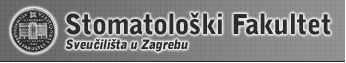 Exam – list of questions 2022/231. Chromosomopathies2. Sex chromosome abnormalities3. Structural chromosome abnormalities – common syndromes4. Classification and basic characteristics of periods of growth and development in childhood5. Monitoring growth and development in children6. Physiological characteristics of the newborn, adaptation to extrauterine life, gestational age classification7. Premature baby –differentiate features, complications of prematurity8. Nutrition in newborns and infants (energy needs, natural and artificial nutrition, supplementation, weaning)9. Eating disorders10. Diabetes in childhood11. Thyroid disease12. Delayed growth in childhood13. Precocious puberty14. Asthma15. Infectious diseases of central nervous system 16. Febrile seizures (convulsions)17. Childhood epilepsy18. Headaches in children19. Cerebral palsy20. Diseases of the upper respiratory system (croup, streptococcal pharyngitis, acute otitis media)21. Diseases of the lower respiratory system (bronchiolitis, pneumonia)22. Congenital heart defects23. Infective endocarditis prophylaxis24. Gastroesophageal reflux disease (GERD)25. Inflammatory bowel disease (IBD)26. Coeliac disease27. Vesicoureteral reflux (VUR)28. Urinary tract infections29. Anemia in childhood30. Coagulation disorders31. Anaphylaxis32. Poisoning in children